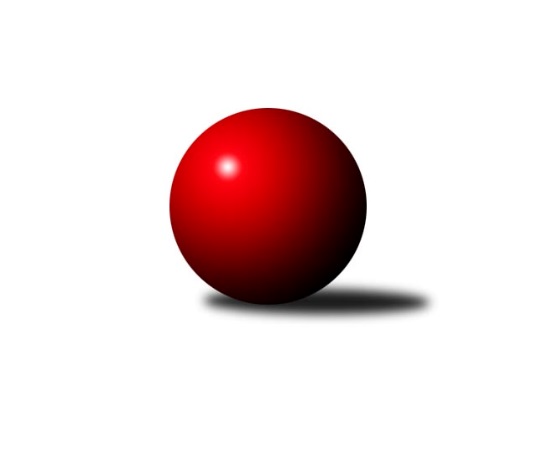 Č.10Ročník 2013/2014	16.11.2013Nejlepšího výkonu v tomto kole: 2659 dosáhlo družstvo: TJ Sokol Sedlnice ˝A˝Severomoravská divize 2013/2014Výsledky 10. kolaSouhrnný přehled výsledků:SKK Ostrava B	- KK Minerva Opava ˝A˝	10:6	2499:2409		16.11.TJ Sokol Chvalíkovice ˝A˝	- TJ Jiskra Rýmařov ˝A˝	14:2	2506:2428		16.11.TJ Pozemstav Prostějov	- Sokol Přemyslovice ˝B˝	10:6	2609:2570		16.11.TJ  Odry ˝A˝	- TJ Sokol Sedlnice ˝A˝	6:10	2624:2659		16.11.KK Lipník nad Bečvou ˝A˝	- SKK Jeseník ˝A˝	6:10	2479:2492		16.11.TJ Opava ˝B˝	- TJ Horní Benešov ˝B˝	10:6	2652:2597		16.11.TJ Opava ˝C˝	- KK Hranice ˝A˝	12:4	2522:2498		16.11.Tabulka družstev:	1.	TJ  Odry ˝A˝	10	8	0	2	114 : 46 	 	 2608	16	2.	TJ Jiskra Rýmařov ˝A˝	10	7	2	1	98 : 62 	 	 2521	16	3.	TJ Pozemstav Prostějov	10	7	0	3	91 : 69 	 	 2501	14	4.	TJ Sokol Chvalíkovice ˝A˝	10	6	1	3	93 : 67 	 	 2567	13	5.	SKK Jeseník ˝A˝	10	6	0	4	88 : 72 	 	 2600	12	6.	TJ Opava ˝B˝	10	5	0	5	86 : 74 	 	 2561	10	7.	TJ Sokol Sedlnice ˝A˝	10	5	0	5	82 : 78 	 	 2534	10	8.	KK Minerva Opava ˝A˝	10	5	0	5	74 : 86 	 	 2529	10	9.	TJ Horní Benešov ˝B˝	10	4	0	6	78 : 82 	 	 2606	8	10.	Sokol Přemyslovice ˝B˝	10	3	1	6	67 : 93 	 	 2508	7	11.	KK Hranice ˝A˝	10	3	1	6	67 : 93 	 	 2496	7	12.	KK Lipník nad Bečvou ˝A˝	10	3	0	7	64 : 96 	 	 2449	6	13.	SKK Ostrava B	10	3	0	7	62 : 98 	 	 2443	6	14.	TJ Opava ˝C˝	10	2	1	7	56 : 104 	 	 2442	5Podrobné výsledky kola:	 SKK Ostrava B	2499	10:6	2409	KK Minerva Opava ˝A˝	Tomáš Polášek	 	 219 	 228 		447 	 2:0 	 405 	 	205 	 200		Pavel Martinec	Dominik Böhm	 	 203 	 183 		386 	 0:2 	 413 	 	208 	 205		Zdeněk Chlopčík	Jan Pavlosek	 	 213 	 197 		410 	 0:2 	 412 	 	202 	 210		Aleš Fischer	Lenka Pouchlá	 	 212 	 204 		416 	 2:0 	 365 	 	185 	 180		Josef Plšek	Miroslav Složil	 	 207 	 220 		427 	 2:0 	 368 	 	196 	 172		Luděk Slanina	Daneš Šodek	 	 208 	 205 		413 	 0:2 	 446 	 	230 	 216		Tomáš Slavíkrozhodčí: Nejlepší výkon utkání: 447 - Tomáš Polášek	 TJ Sokol Chvalíkovice ˝A˝	2506	14:2	2428	TJ Jiskra Rýmařov ˝A˝	David Hendrych	 	 202 	 207 		409 	 0:2 	 424 	 	213 	 211		Milan Dědáček	Radek Hendrych	 	 209 	 222 		431 	 2:0 	 390 	 	202 	 188		Josef Matušek	Jakub Hendrych	 	 207 	 208 		415 	 2:0 	 414 	 	228 	 186		Jaroslav Heblák	Aleš Staněk	 	 213 	 187 		400 	 2:0 	 391 	 	186 	 205		Věra Tomanová	Vladimír Valenta	 	 219 	 204 		423 	 2:0 	 385 	 	195 	 190		Josef Pilatík	Roman Beinhauer	 	 208 	 220 		428 	 2:0 	 424 	 	217 	 207		Jaroslav Tezzelerozhodčí: Nejlepší výkon utkání: 431 - Radek Hendrych	 TJ Pozemstav Prostějov	2609	10:6	2570	Sokol Přemyslovice ˝B˝	Jan Stískal	 	 218 	 205 		423 	 2:0 	 406 	 	198 	 208		Pavel Močár	Josef Čapka	 	 255 	 226 		481 	 2:0 	 441 	 	210 	 231		Milan Dvorský	Martin Zaoral	 	 207 	 225 		432 	 2:0 	 412 	 	213 	 199		Jiří Šoupal	Eva Růžičková	 	 206 	 212 		418 	 0:2 	 432 	 	218 	 214		Lukáš Sedláček	Tomáš Fraus	 	 213 	 196 		409 	 0:2 	 420 	 	207 	 213		Jan Sedláček	Josef Jurda	 	 217 	 229 		446 	 0:2 	 459 	 	227 	 232		Zdeněk Grulichrozhodčí: Nejlepší výkon utkání: 481 - Josef Čapka	 TJ  Odry ˝A˝	2624	6:10	2659	TJ Sokol Sedlnice ˝A˝	Stanislav Ovšák	 	 220 	 216 		436 	 2:0 	 435 	 	208 	 227		Jaroslav Chvostek	Jana Frydrychová	 	 215 	 222 		437 	 0:2 	 457 	 	214 	 243		Jan Stuchlík	Stanislava Ovšáková	 	 207 	 230 		437 	 0:2 	 447 	 	229 	 218		Adam Chvostek	Marek Frydrych	 	 218 	 220 		438 	 2:0 	 436 	 	214 	 222		Jaroslav Tobola	Karel Chlevišťan	 	 215 	 228 		443 	 0:2 	 455 	 	229 	 226		Milan Janyška	Petr Dvorský	 	 217 	 216 		433 	 2:0 	 429 	 	208 	 221		Martin Juřicarozhodčí: Nejlepší výkon utkání: 457 - Jan Stuchlík	 KK Lipník nad Bečvou ˝A˝	2479	6:10	2492	SKK Jeseník ˝A˝	Richard Štětka	 	 202 	 216 		418 	 2:0 	 412 	 	207 	 205		Petr Šulák	Ladislav Mandák	 	 200 	 207 		407 	 0:2 	 425 	 	211 	 214		Josef Touš	Vilém Zeiner	 	 200 	 201 		401 	 0:2 	 411 	 	208 	 203		Zdeněk Janoud	Petr Hendrych	 	 210 	 201 		411 	 0:2 	 422 	 	206 	 216		Václav Smejkal	Zdeněk Macháček	 	 201 	 210 		411 	 2:0 	 410 	 	202 	 208		Jiří Fárek	Zdeněk Macháček	 	 215 	 216 		431 	 2:0 	 412 	 	213 	 199		Jiří Vrbarozhodčí: Nejlepší výkon utkání: 431 - Zdeněk Macháček	 TJ Opava ˝B˝	2652	10:6	2597	TJ Horní Benešov ˝B˝	Pavel Kovalčík	 	 197 	 215 		412 	 0:2 	 447 	 	221 	 226		Vladislav Pečinka	Petr Hendrych	 	 199 	 213 		412 	 0:2 	 434 	 	223 	 211		Vlastimil Skopalík	Milan Jahn	 	 225 	 217 		442 	 2:0 	 421 	 	214 	 207		Martin Bilíček	Maciej Basista	 	 217 	 247 		464 	 2:0 	 406 	 	195 	 211		Petr Rak	Vladimír Peter	 	 249 	 245 		494 	 2:0 	 423 	 	216 	 207		Petr Dankovič	Josef Němec	 	 217 	 211 		428 	 0:2 	 466 	 	229 	 237		Michal Klichrozhodčí: Nejlepší výkon utkání: 494 - Vladimír Peter	 TJ Opava ˝C˝	2522	12:4	2498	KK Hranice ˝A˝	Tomáš Valíček	 	 222 	 226 		448 	 2:0 	 409 	 	197 	 212		Jiří Terrich	Karel Škrobánek	 	 208 	 193 		401 	 2:0 	 398 	 	212 	 186		Jaroslav Ledvina	Milan Franer	 	 213 	 175 		388 	 0:2 	 432 	 	225 	 207		Petr Pavelka	Petr Schwalbe	 	 209 	 195 		404 	 2:0 	 402 	 	184 	 218		Dalibor Vinklar	Dana Lamichová	 	 233 	 232 		465 	 2:0 	 420 	 	213 	 207		František Opravil	Rudolf Tvrdoň	 	 192 	 224 		416 	 0:2 	 437 	 	225 	 212		Anna Ledvinovározhodčí: Nejlepší výkon utkání: 465 - Dana LamichováPořadí jednotlivců:	jméno hráče	družstvo	celkem	plné	dorážka	chyby	poměr kuž.	Maximum	1.	Stanislava Ovšáková 	TJ  Odry ˝A˝	454.33	305.1	149.3	3.0	5/5	(483)	2.	Michal Klich 	TJ Horní Benešov ˝B˝	449.17	301.0	148.2	3.3	6/6	(478)	3.	Josef Touš 	SKK Jeseník ˝A˝	445.60	296.9	148.7	1.8	6/6	(484)	4.	Anna Ledvinová 	KK Hranice ˝A˝	442.43	295.4	147.0	2.0	6/6	(474)	5.	Tomáš Slavík 	KK Minerva Opava ˝A˝	441.54	299.5	142.1	2.8	7/7	(466)	6.	Vladislav Pečinka 	TJ Horní Benešov ˝B˝	441.00	295.1	145.9	3.8	6/6	(480)	7.	Vladimír Peter 	TJ Opava ˝B˝	440.75	294.6	146.1	2.8	4/4	(494)	8.	Aleš Staněk 	TJ Sokol Chvalíkovice ˝A˝	439.87	295.4	144.5	5.1	5/6	(462)	9.	Václav Smejkal 	SKK Jeseník ˝A˝	439.53	297.7	141.8	4.5	6/6	(471)	10.	Jan Stuchlík 	TJ Sokol Sedlnice ˝A˝	439.40	296.8	142.6	6.1	5/7	(457)	11.	David Hendrych 	TJ Sokol Chvalíkovice ˝A˝	438.73	297.0	141.7	3.1	6/6	(461)	12.	Pavel Kovalčík 	TJ Opava ˝B˝	438.14	290.9	147.3	4.6	4/4	(474)	13.	Zdeněk Grulich 	Sokol Přemyslovice ˝B˝	437.54	295.4	142.1	4.0	6/7	(459)	14.	Milan Janyška 	TJ Sokol Sedlnice ˝A˝	437.18	292.8	144.4	2.8	7/7	(486)	15.	Karel Chlevišťan 	TJ  Odry ˝A˝	436.97	297.5	139.5	2.3	5/5	(493)	16.	Jaroslav Tezzele 	TJ Jiskra Rýmařov ˝A˝	435.43	299.8	135.6	4.1	7/7	(466)	17.	Petr Dankovič 	TJ Horní Benešov ˝B˝	435.13	292.0	143.1	4.8	6/6	(473)	18.	Marek Frydrych 	TJ  Odry ˝A˝	433.44	293.1	140.3	3.0	5/5	(513)	19.	Milan Jahn 	TJ Opava ˝B˝	432.67	289.9	142.8	2.4	3/4	(492)	20.	Vlastimil Skopalík 	TJ Horní Benešov ˝B˝	432.30	291.0	141.3	4.8	6/6	(463)	21.	Milan Dědáček 	TJ Jiskra Rýmařov ˝A˝	432.00	292.3	139.7	2.4	6/7	(472)	22.	Adam Chvostek 	TJ Sokol Sedlnice ˝A˝	430.25	294.2	136.1	5.4	7/7	(464)	23.	Miroslav Dimidenko 	TJ  Odry ˝A˝	429.40	292.6	136.9	4.1	4/5	(460)	24.	Zdeněk Janoud 	SKK Jeseník ˝A˝	428.60	301.9	126.7	5.9	6/6	(463)	25.	Martin Bilíček 	TJ Horní Benešov ˝B˝	428.00	294.8	133.3	5.7	5/6	(477)	26.	Petr Hendrych 	TJ Opava ˝B˝	427.75	287.3	140.4	4.6	3/4	(449)	27.	Vladimír Valenta 	TJ Sokol Chvalíkovice ˝A˝	427.53	294.2	133.4	6.9	6/6	(464)	28.	Stanislav Ovšák 	TJ  Odry ˝A˝	426.67	298.4	128.3	6.4	5/5	(444)	29.	Petr Rak 	TJ Horní Benešov ˝B˝	426.37	291.4	135.0	4.4	6/6	(459)	30.	Petr Šulák 	SKK Jeseník ˝A˝	426.04	295.5	130.6	4.8	6/6	(460)	31.	Lenka Pouchlá 	SKK Ostrava B	424.96	294.2	130.8	4.1	5/5	(458)	32.	Jan Sedláček 	Sokol Přemyslovice ˝B˝	424.08	291.0	133.0	5.4	6/7	(488)	33.	Jiří Vrba 	SKK Jeseník ˝A˝	423.83	291.0	132.8	5.8	6/6	(439)	34.	Jaroslav Chvostek 	TJ Sokol Sedlnice ˝A˝	423.83	291.2	132.7	5.8	6/7	(437)	35.	Eva Růžičková 	TJ Pozemstav Prostějov	423.80	287.5	136.3	5.3	6/6	(444)	36.	Pavel Martinec 	KK Minerva Opava ˝A˝	423.67	285.6	138.1	2.8	7/7	(457)	37.	Josef Jurda 	TJ Pozemstav Prostějov	422.60	287.3	135.3	3.7	5/6	(458)	38.	Richard Štětka 	KK Lipník nad Bečvou ˝A˝	422.23	293.9	128.4	4.0	5/5	(455)	39.	Petr Pavelka 	KK Hranice ˝A˝	422.03	290.9	131.1	4.9	6/6	(458)	40.	Josef Čapka 	TJ Pozemstav Prostějov	421.73	305.0	116.7	9.2	5/6	(481)	41.	Luděk Slanina 	KK Minerva Opava ˝A˝	421.60	288.9	132.7	4.1	7/7	(462)	42.	Vladimír Kostka 	TJ Sokol Chvalíkovice ˝A˝	420.92	286.5	134.4	7.1	6/6	(450)	43.	Zdeněk Chlopčík 	KK Minerva Opava ˝A˝	420.78	288.8	132.0	4.0	6/7	(459)	44.	Jakub Hendrych 	TJ Sokol Chvalíkovice ˝A˝	420.68	290.0	130.7	5.9	5/6	(433)	45.	Roman Rolenc 	TJ Pozemstav Prostějov	420.20	290.6	129.6	6.3	5/6	(469)	46.	Tomáš Valíček 	TJ Opava ˝C˝	419.80	287.3	132.5	6.9	5/5	(448)	47.	Dominik Böhm 	SKK Ostrava B	419.12	293.3	125.8	6.3	5/5	(465)	48.	Dalibor Vinklar 	KK Hranice ˝A˝	419.04	283.5	135.6	5.9	5/6	(447)	49.	Radek Hendrych 	TJ Sokol Chvalíkovice ˝A˝	418.29	292.4	125.9	4.9	6/6	(440)	50.	Miroslav Plachý 	TJ Pozemstav Prostějov	418.15	289.4	128.8	7.6	5/6	(474)	51.	František Opravil 	KK Hranice ˝A˝	417.90	289.2	128.7	4.7	5/6	(437)	52.	Aleš Fischer 	KK Minerva Opava ˝A˝	417.78	289.4	128.4	4.7	6/7	(454)	53.	Maciej Basista 	TJ Opava ˝B˝	417.21	289.1	128.1	5.5	4/4	(464)	54.	Karel Škrobánek 	TJ Opava ˝C˝	417.20	287.2	130.0	6.2	5/5	(435)	55.	Jitka Szczyrbová 	KK Lipník nad Bečvou ˝A˝	416.75	287.3	129.5	5.4	4/5	(469)	56.	Josef Němec 	TJ Opava ˝B˝	416.67	282.7	134.0	5.1	3/4	(456)	57.	Milan Dvorský 	Sokol Přemyslovice ˝B˝	416.43	287.5	129.0	6.7	7/7	(452)	58.	Josef Matušek 	TJ Jiskra Rýmařov ˝A˝	416.24	285.6	130.7	6.1	7/7	(442)	59.	Martin Juřica 	TJ Sokol Sedlnice ˝A˝	415.50	296.2	119.3	8.0	6/7	(439)	60.	Dana Lamichová 	TJ Opava ˝C˝	415.45	285.0	130.5	6.4	5/5	(465)	61.	Jiří Šoupal 	Sokol Přemyslovice ˝B˝	415.36	290.7	124.6	6.6	7/7	(443)	62.	Jan Pavlosek 	SKK Ostrava B	415.25	289.5	125.8	5.9	4/5	(429)	63.	Pavel Močár 	Sokol Přemyslovice ˝B˝	415.00	284.8	130.3	8.1	5/7	(473)	64.	Josef Pilatík 	TJ Jiskra Rýmařov ˝A˝	414.46	284.4	130.1	6.1	7/7	(467)	65.	Rudolf Haim 	TJ Opava ˝B˝	413.45	285.9	127.6	7.2	4/4	(439)	66.	Věra Tomanová 	TJ Jiskra Rýmařov ˝A˝	413.43	280.5	132.9	3.6	7/7	(462)	67.	Zdeněk Skala 	TJ Sokol Sedlnice ˝A˝	412.70	284.5	128.2	4.3	5/7	(439)	68.	Miroslav Ondrouch 	Sokol Přemyslovice ˝B˝	412.54	285.9	126.7	5.3	6/7	(461)	69.	Zdeněk Macháček 	KK Lipník nad Bečvou ˝A˝	411.12	279.8	131.3	4.5	5/5	(446)	70.	František Tokoš 	TJ Pozemstav Prostějov	410.90	282.9	128.0	8.3	5/6	(450)	71.	Tomáš Polášek 	SKK Ostrava B	407.55	276.7	130.9	7.0	5/5	(447)	72.	Vladimír Hudec 	KK Hranice ˝A˝	407.50	288.3	119.3	7.7	4/6	(435)	73.	Jaroslav Heblák 	TJ Jiskra Rýmařov ˝A˝	404.92	288.2	116.8	10.8	6/7	(446)	74.	Petr Hendrych 	KK Lipník nad Bečvou ˝A˝	404.28	281.8	122.4	6.3	5/5	(419)	75.	Jiří Terrich 	KK Hranice ˝A˝	401.58	286.3	115.3	7.3	4/6	(415)	76.	Rudolf Tvrdoň 	TJ Opava ˝C˝	399.37	281.7	117.7	8.4	5/5	(426)	77.	Miroslav Složil 	SKK Ostrava B	397.18	275.6	121.5	6.1	5/5	(431)	78.	Zdeněk Kuna 	SKK Ostrava B	394.79	275.5	119.3	7.6	4/5	(409)	79.	Jaroslav Ledvina 	KK Hranice ˝A˝	394.40	277.9	116.5	8.1	5/6	(434)	80.	Vilém Zeiner 	KK Lipník nad Bečvou ˝A˝	392.08	284.2	107.9	11.5	4/5	(407)	81.	Josef Plšek 	KK Minerva Opava ˝A˝	389.44	275.3	114.2	8.3	6/7	(435)	82.	Jana Tvrdoňová 	TJ Opava ˝C˝	387.38	279.2	108.2	10.3	4/5	(426)		Rostislav Cundrla 	SKK Jeseník ˝A˝	481.00	328.0	153.0	0.0	1/6	(481)		Veronika Poláčková 	TJ Sokol Sedlnice ˝A˝	456.00	289.0	167.0	5.0	1/7	(456)		Jaromír Hendrych ml. 	TJ Horní Benešov ˝B˝	450.00	297.0	153.0	3.0	1/6	(450)		Michal Blažek 	TJ Opava ˝C˝	447.08	307.8	139.3	5.5	3/5	(459)		Petr Dvorský 	TJ  Odry ˝A˝	447.00	298.3	148.7	2.2	3/5	(459)		Jiří Vrba 	SKK Jeseník ˝A˝	446.67	306.3	140.3	3.3	3/6	(459)		Ladislav Janáč 	TJ Jiskra Rýmařov ˝A˝	445.56	305.6	140.0	4.4	3/7	(461)		Michal Vavrák 	TJ Horní Benešov ˝B˝	443.00	292.0	151.0	8.0	1/6	(443)		Vladimír Heiser 	KK Minerva Opava ˝A˝	442.75	297.2	145.6	1.7	4/7	(468)		Luděk Zeman 	TJ Horní Benešov ˝B˝	439.50	311.5	128.0	8.5	1/6	(447)		Lukáš Sedláček 	Sokol Přemyslovice ˝B˝	432.00	317.0	115.0	9.0	1/7	(432)		Martin Zaoral 	TJ Pozemstav Prostějov	429.67	284.2	145.5	5.7	3/6	(438)		Roman Beinhauer 	TJ Sokol Chvalíkovice ˝A˝	429.67	295.1	134.6	4.2	3/6	(451)		Tomáš Fraus 	TJ Pozemstav Prostějov	427.83	295.0	132.8	5.5	2/6	(473)		Oldřich Pajchl 	Sokol Přemyslovice ˝B˝	423.00	300.0	123.0	8.0	1/7	(423)		Jaroslav Tobola 	TJ Sokol Sedlnice ˝A˝	421.58	289.5	132.1	6.0	3/7	(446)		Jana Frydrychová 	TJ  Odry ˝A˝	419.27	299.5	119.8	7.8	3/5	(481)		Jiří Koloděj 	SKK Ostrava B	418.00	288.0	130.0	4.0	1/5	(418)		David Mrkvica 	TJ Sokol Sedlnice ˝A˝	417.00	270.0	147.0	11.0	1/7	(417)		Jiří Fárek 	SKK Jeseník ˝A˝	413.11	294.4	118.7	6.2	3/6	(439)		Michal Blažek 	TJ Horní Benešov ˝B˝	412.67	283.7	129.0	5.7	2/6	(444)		Iveta Babincová 	TJ  Odry ˝A˝	412.00	294.0	118.0	10.0	1/5	(412)		Josef Schwarz 	KK Hranice ˝A˝	411.50	289.0	122.5	10.0	2/6	(421)		Zdeněk Macháček 	KK Lipník nad Bečvou ˝A˝	407.56	286.2	121.3	6.3	3/5	(419)		Jiří Kankovský 	Sokol Přemyslovice ˝B˝	404.50	290.5	114.0	9.0	2/7	(408)		Štěpán Charník 	TJ Jiskra Rýmařov ˝A˝	404.00	287.0	117.0	7.0	1/7	(404)		Ladislav Mandák 	KK Lipník nad Bečvou ˝A˝	402.50	278.0	124.5	8.0	2/5	(407)		Jiří Kolář 	KK Lipník nad Bečvou ˝A˝	401.00	276.0	125.0	6.0	1/5	(401)		Vlastimila Kolářová 	KK Lipník nad Bečvou ˝A˝	401.00	285.5	115.5	9.5	2/5	(435)		Jan Stískal 	TJ Pozemstav Prostějov	395.50	287.0	108.5	10.3	2/6	(427)		Jan Špalek 	KK Lipník nad Bečvou ˝A˝	395.00	285.0	110.0	9.5	2/5	(395)		Martin Zavacký 	SKK Jeseník ˝A˝	394.50	273.0	121.5	9.5	1/6	(405)		Lubomír Škrobánek 	TJ Opava ˝C˝	394.00	289.0	105.0	8.0	1/5	(394)		Antonín Hendrych 	TJ Sokol Chvalíkovice ˝A˝	393.00	277.0	116.0	6.0	1/6	(393)		Miroslav Setinský 	SKK Jeseník ˝A˝	391.00	275.0	116.0	10.0	1/6	(391)		Milan Franer 	TJ Opava ˝C˝	388.00	275.0	113.0	6.0	1/5	(388)		Marcela Jurníčková 	Sokol Přemyslovice ˝B˝	386.00	267.0	119.0	14.0	1/7	(386)		Stanislav Feike 	TJ Pozemstav Prostějov	385.50	280.0	105.5	8.0	1/6	(389)		Milan Smékal 	Sokol Přemyslovice ˝B˝	383.00	259.0	124.0	11.0	1/7	(383)		Daneš Šodek 	SKK Ostrava B	382.33	272.8	109.5	8.3	2/5	(436)		Petr Schwalbe 	TJ Opava ˝C˝	382.25	270.8	111.5	12.4	3/5	(413)		David Juřica 	TJ Sokol Sedlnice ˝A˝	380.00	276.0	104.0	12.0	1/7	(380)		Jaroslav Koppa 	KK Lipník nad Bečvou ˝A˝	378.50	270.0	108.5	10.0	1/5	(382)		Jana Kulhánková 	KK Lipník nad Bečvou ˝A˝	373.00	269.0	104.0	11.0	1/5	(373)		Jakub Telařík 	TJ Sokol Sedlnice ˝A˝	348.00	268.5	79.5	17.5	2/7	(363)		Petr Šebestík 	SKK Ostrava B	347.00	246.0	101.0	16.0	1/5	(347)		Karel Michalka 	TJ Opava ˝C˝	346.00	232.0	114.0	9.0	1/5	(346)Sportovně technické informace:Starty náhradníků:registrační číslo	jméno a příjmení 	datum startu 	družstvo	číslo startu
Hráči dopsaní na soupisku:registrační číslo	jméno a příjmení 	datum startu 	družstvo	Program dalšího kola:11. kolo23.11.2013	so	9:00	KK Hranice ˝A˝ - TJ Opava ˝B˝	23.11.2013	so	9:00	TJ Sokol Sedlnice ˝A˝ - KK Lipník nad Bečvou ˝A˝	23.11.2013	so	9:00	KK Minerva Opava ˝A˝ - TJ Sokol Chvalíkovice ˝A˝	23.11.2013	so	10:00	TJ Jiskra Rýmařov ˝A˝ - TJ Pozemstav Prostějov	23.11.2013	so	10:00	SKK Jeseník ˝A˝ - TJ Opava ˝C˝	23.11.2013	so	15:30	Sokol Přemyslovice ˝B˝ - TJ  Odry ˝A˝	23.11.2013	so	16:00	TJ Horní Benešov ˝B˝ - SKK Ostrava B	Nejlepší šestka kola - absolutněNejlepší šestka kola - absolutněNejlepší šestka kola - absolutněNejlepší šestka kola - absolutněNejlepší šestka kola - dle průměru kuželenNejlepší šestka kola - dle průměru kuželenNejlepší šestka kola - dle průměru kuželenNejlepší šestka kola - dle průměru kuželenNejlepší šestka kola - dle průměru kuželenPočetJménoNázev týmuVýkonPočetJménoNázev týmuPrůměr (%)Výkon3xVladimír PeterTJ Opava B4943xVladimír PeterTJ Opava B115.764941xJosef ČapkaProstějov4811xJosef ČapkaProstějov111.554813xMichal KlichHorní Benešov B4661xTomáš PolášekSKK B110.174471xDana LamichováOpava C4652xTomáš SlavíkMinerva A109.924462xMaciej BasistaTJ Opava B4642xMichal KlichHorní Benešov B109.24661xZdeněk GrulichPřemyslov. B4591xDana LamichováOpava C108.96465